 Program SDH Orlické Podhůří  pro rok 2017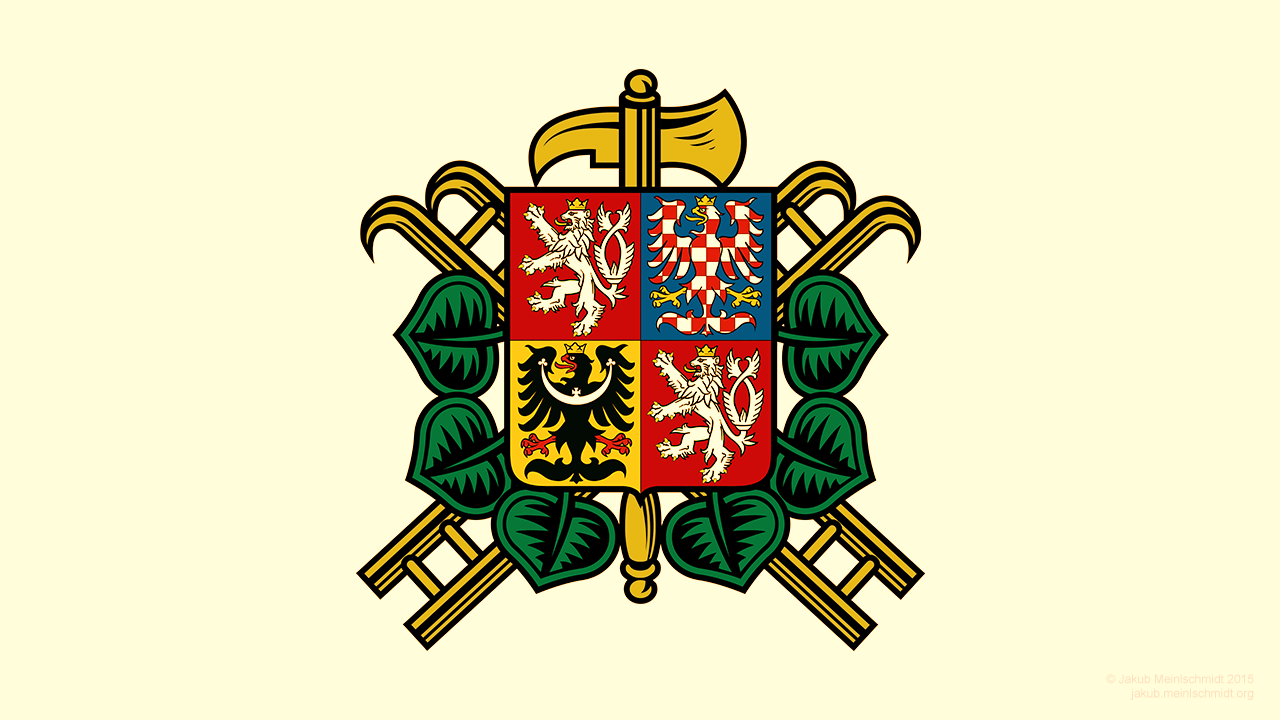 20. 1. 2017 Tradiční Hasičský Ples17. 2. 2017 Maškarní rockový  Bál18. 2. 2017 Přednáška požární prevence od 17:00 KD Říčky18. 3. 2017 Dětský Karneval14. 4. 2017 Námětové cvičení s předávkou vody22. 4. 2017 Pochod Via Longa30. 4. 2017 Pálení čarodějnic20. 5. 2017 Okrsková soutěž1. 7. 2017 Fotbalový turnaj2. 9. 2017 OSLAVY 120LET SDH Orlické PodhůříHasičská SoutěžPouťStopovanáVečerní zábava kapela FERNET SHOCK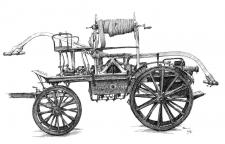 